БОЙОРОК                                                                            РАСПОРЯЖЕНИЕ29 ноябрь 2021 й.	                      №  63 р                           29 ноября 2021 г. «О принятии в казну администрации сельского поселения Старотумбагушевский сельсовет муниципального района Шаранский район Республики Башкортостан»Принять в казну светильники в количестве 4 штуки, провод самонесущий изолированный 530 м. в д. Елань-Елга ул. Садовая общей стоимостью 132 025,03 руб. 2. Контроль за исполнением настоящего распоряжения оставляю за собой.И.о. главы сельского поселения                                          М.М. ТимерхановБашкортостан РеспубликаһыныңШаран районымуниципаль районыныңИске Томбағош  ауыл советыауыл биләмәһе ХакимиәтеҮҙәк урамы, 14-се йорт, Иске Томбағош  ауылыШаран районы Башкортостан Республикаһының 452636Тел.(34769) 2-47-19, e-mail:sttumbs@yandex.ruwww.stumbagush.sharan-sovet.ru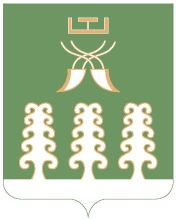 Администрация сельского поселенияСтаротумбагушевский сельсоветмуниципального районаШаранский районРеспублики Башкортостанул. Центральная, д.14 д. Старотумбагушево                             Шаранского района Республики Башкортостан, 452636Тел.(34769) 2-47-19, e-mail:sttumbs@yandex.ru,www.stumbagush.sharan-sovet.ru